Gandhi 					Name_________________________________________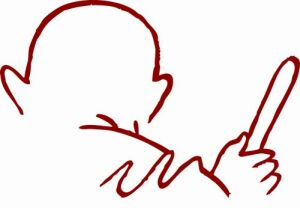 Part 1 Choose three characteristics that Gandhi demonstrates in the film. Choose a specific scene that exemplifies that quality. Explain in detail what happens to develop that personality trait.Personality trait :Discussion of scene:												/3Personality trait :Discussion of scene:												/3Personality trait :Discussion of scene:												/3Through Mohandas Gandhi’s passion, commitment and sacrifice, he was able to influence two nations: India and England. Consider a person you know personally who has some of the same characteristics as Gandhi. Do not worry that the individual you choose is not an international figure.  Discuss what this ordinary person is committed to and three specific ways that he or she demonstrates that passion. 6-12 sentences.										/3